 Procedura zgłaszania szkody. Dokument „Zgloszenie_Szkody_NNW” wypełniamy i przesyłamy za pomocą tradycyjnej poczty na adres : Compensa Towarzystwo Ubezpieczeń S.A. ViennaInsuranceGroup
p. poczt. Nr 3335, 
40-610 Katowice 26UWAGA! Do dokumentów należy dołączyć posiadaną dokumentację medyczną . Dzwonimy na infolinię czynną 7 dni w tygodniu w godz. 6.00-22.00:     22 501 61 00Poprzez stronę internetową: www.compensa.pl 
WYBIERAMY ZGŁOŚ SZKODĘ 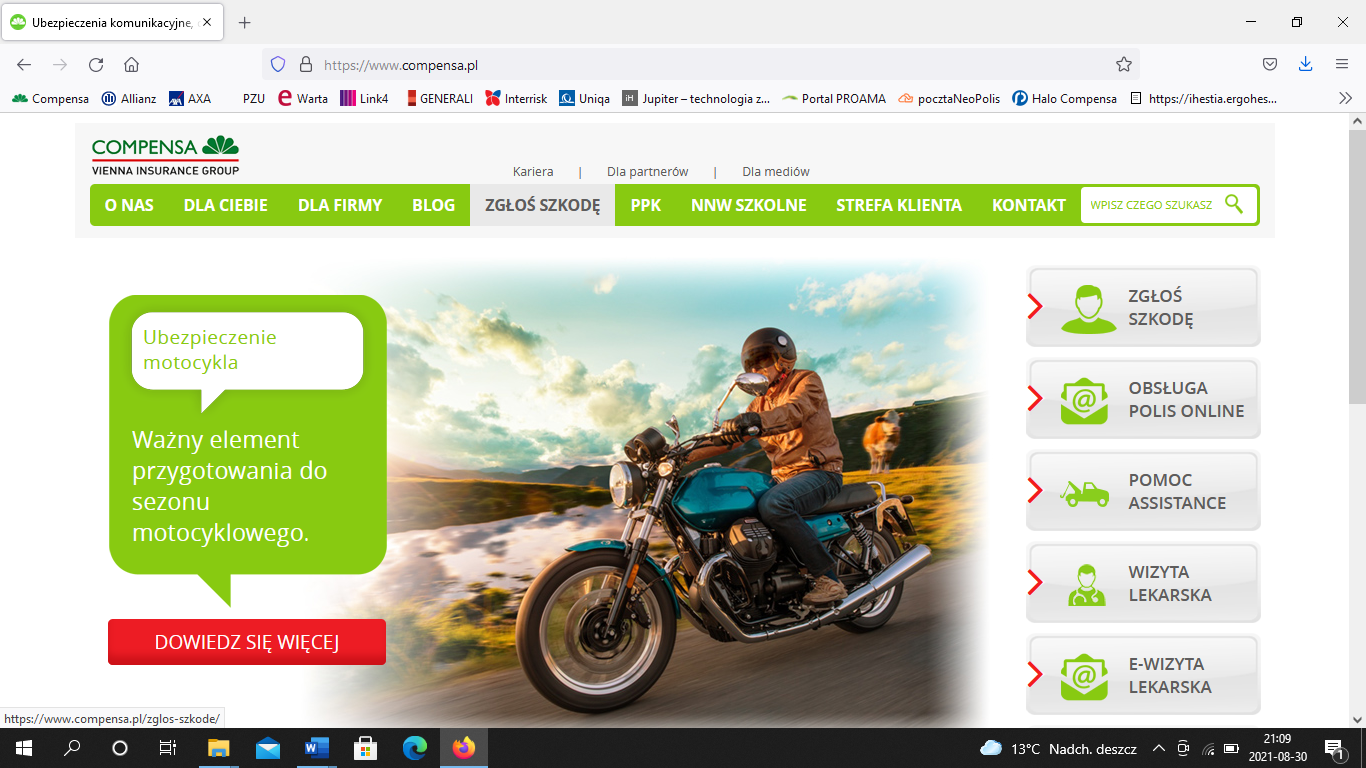 Następnie zaznaczany osoba i NNW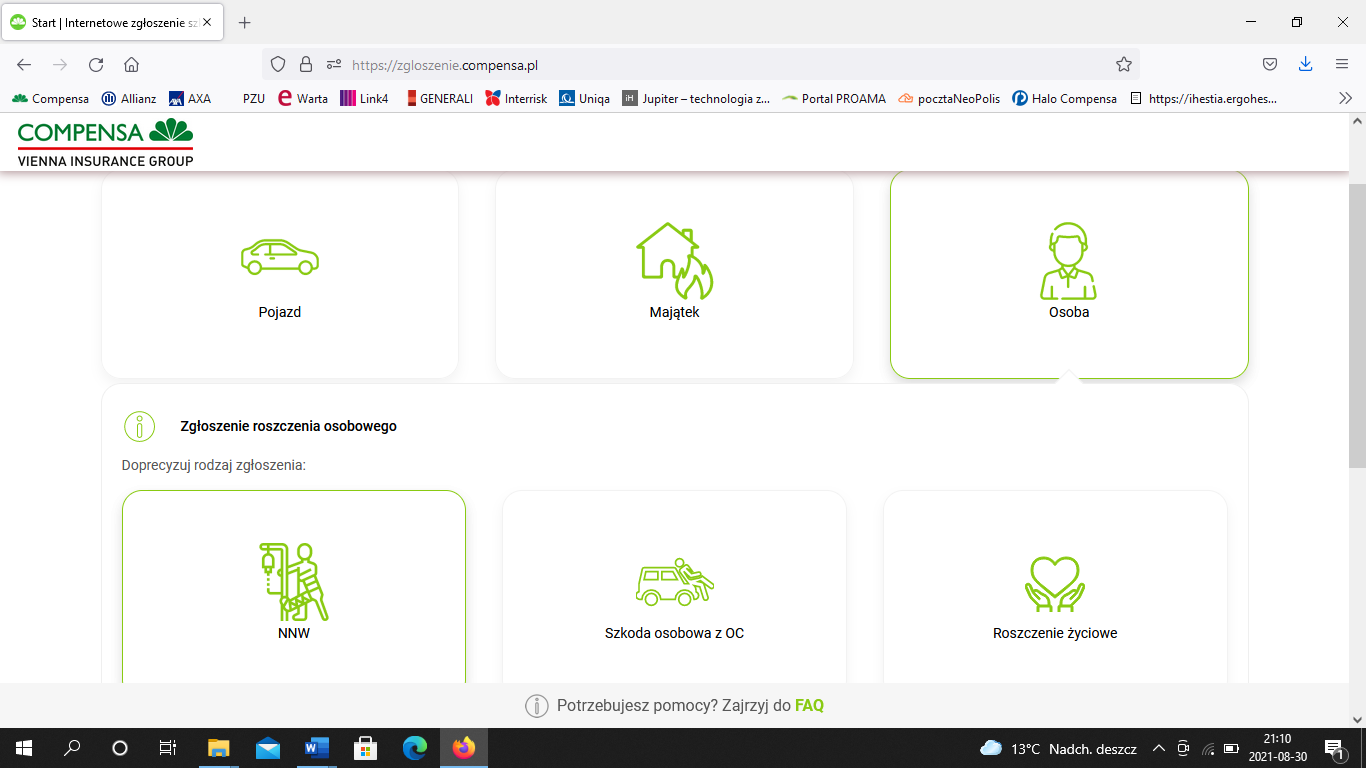 